Thème 3.Les molécules.La matière est formée de particules trop petites pour être visibles, même au microscope.Ces particules sont appelés molécules.Les molécules sont séparées par des espaces intermoléculaires.Par convention, nous utiliserons un ensemble de billes comme modèle moléculaire de la matière.Les états de la matière.La diffusion.Les molécules d’un liquide ou d’un gaz se déplacent les unes par rapport aux autres : on parle d’agitation moléculaire.Dans un solide, les molécules ne se déplacent pas.La diffusion = phénomène durant lequel les molécules tendent à se répartir uniformément dans un liquide ou un gaz. La surface libre.La surface  de l’eau en contact avec l’air (désignée par les flèches) est appelée surface libre.La surface libre d’un liquide en équilibre est plane et horizontale.ExerciceDOC. : expérienceOn dispose d’un piston (objet très lourd) capable de coulisser à l’intérieur d’un cylindre. Déposons le piston sur le cylindre. Va-t-il coulisser ? Modélise ta réponse (situations initiale et finale).Le cylindre n’est pas vide : il contient de l’air (état gazeux).Dans un gaz, les espaces intermoléculaires sont importants : le piston lourd va descendre en rapprochant les molécules d’air les unes des autres (l’air est compressible).Remplissons ensuite le cylindre d’eau. Déposons le piston sur le cylindre,  va-t-il coulisser ? Modélise ta réponse (situations initiale et finale).L’eau est un liquide.Dans un liquide, les espaces intermoléculaires sont réduits.Le piston ne peut pas rapprocher davantage les molécules d’eau les unes des autres : l’eau est incompressible.Le piston ne s’enfonce pas.Voici le schéma d’une expérience réalisée par Bernoulli (physicien suisse, 1700-1782). Sous quel état était la matière supportant le piston et l’objet de 20kg). Justifie ta réponse.moire4 u-strasbg.fr/hist/gaz.htmEtatGAZLIQUIDESOLIDEEspaces intermoléculairesGrands : les molécules sontfortement éloignéesles unes des autres.Réduits : les molécules sont proches les unes desautres.Très réduits : les molécules sonttrès proches les unes des autres.Déplacement desmoléculesLes molécules se déplacent très vite.Les molécules se déplacent.Les molécules ne se déplacent pas.CompressibilitéCompressibleIncompressibleIncompressibleModèlesmoléculaires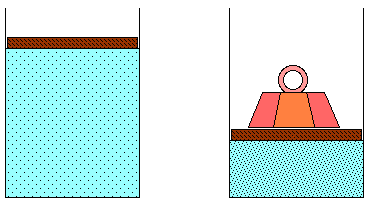 